BULLETIN D’INSCRIPTIONÀ nous retourner avant le 18 juin 2021 Soit par courrier : TEN FRANCE 23 Rue Victor Grignard - Pôle République 2 CS 61074 86061 POITIERS CEDEX 9Soit par mail à : formation@tenfrance.comPour tout renseignement : 05.49.55.80.76Nous souhaitons participer à votre stage de formation « Le référent harcèlement sexuel » au prix de 450 euros HT par personne (préparation et remise d'une documentation incluse). Le 22 juin 2021 de 9h à 13h à Poitiers en présentiel Le 22 juin 2021 de 9h à 13h en visio conférence (en direct) Le 24 juin 2021 de 8h30 à 12h30 à Bordeaux (Bruges)ENTREPRISERaison sociale ……………………………………………………………………………………………………………………………………………Effectif : ……………………………………………………………………………………………………………………………………………………..Adresse ……………………………………………………………………………………………………………………………………………………..	   …………………………………………………………………………………………………………………………………………………PARTICIPANT(S) A INSCRIRECachet de l'entreprise 		Date et signatureCONVENTION DE FORMATIONLa convention de formation sera directement établie au nom de la société susvisée, sauf accord préalable écrit d’un OPCO qu’il appartient au client de solliciter avant son inscription.Toute inscription est définitive.En cas d’annulation par le stagiaire ou son employeur, le prix de la formation restera dû en totalité et ne donnera lieu à aucun remboursement, et ce à titre d’indemnisation pour les frais engagés.Formation « Le réfèrent harcèlement sexuel »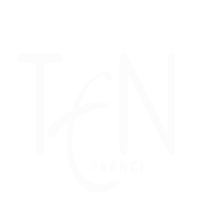 NOM – PrénomTélemail